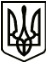 МЕНСЬКА МІСЬКА РАДАВИКОНАВЧИЙ КОМІТЕТРІШЕННЯ23 листопада 2021 року	 м. Мена                           № 348Про погодження Програми фінансової підтримки громадських об’єднань ветеранів Менської міської територіальної громади на 2022-2024 роки Керуючись підпунктом «е» пункту 3 ч. 1 ст. 91 Бюджетного кодексу України, беручи до уваги Закони України «Про статус ветеранів війни, гарантії їх соціального захисту», «Про соціальний захист дітей війни», «Про жертви нацистських переслідувань», «Про соціальний захист громадян, постраждалих внаслідок Чорнобильської катастрофи», «Про правовий статус та вшанування пам’яті борців за незалежність України у ХХ столітті», для створення належних умов підтримки громадських організацій, що працюють на території Менської міської територіальної громади, які виконують соціальну, патріотичну, виховну, історичну та інші важливі функції, керуючись ст. 34 Закону України «Про місцеве самоврядування в Україні», виконавчий комітет Менської міської радиВИРІШИВ:Погодити проєкт Програми фінансової підтримки громадських об’єднань ветеранів Менської міської територіальної громади на 2022-2024 роки (додаток 1).Подати проєкт Програми фінансової підтримки громадських об’єднань ветеранів Менської міської територіальної громади на 2022 - 2024 роки для  розгляду на сесію міської ради.Контроль за виконанням рішення покласти заступників міського голови з питань діяльності виконавчих органів ради  В.В.Прищепу і С.М.Гаєвого.Міський голова 							     Геннадій ПРИМАКОВ